	Семейный конкурс «Наши руки не для скуки»Вот и наступили летние деньки. Природа вдохновила идеями ярких красок педагогов, детей и родителей. В детском саду организована выставка поделок «Наши руки не для скуки», задачами которой являлось формирование интереса к совместной деятельности детей и родителей, создания яркого настроения в кукольном домике. Все участники проявили фантазию и творчество, работы были сделаны в разнообразных техниках (вышивка крестиком, вязание крючком, вязание спицами, шитье, алмазная мозаика, из подручного материала, из дерева, бумажные цветы). Каждая поделка по-своему уникальна, родители очень много связали одежды для кукол, даже куколок из пряжи сделали, постельное для игры в домике, кроватку для кукол, даже продукты питания связанные крючком (пирожное, торт, сосиски и многое другое).
Организация таких выставок дает нам широкие возможности для творческого взаимодействия педагогов, родителей и детей, объединяет всех общими переживаниями радости от творческих свершений.
Мы благодарим всех родителей, которые приняли участие в семейном творческом конкурсе «Наши руки не для скуки»!
«Пришла летняя пора
Любят ее и взрослые, и детвора.
Летом оживает, цветет все вокруг.
Посмотрите на творчество наших рук»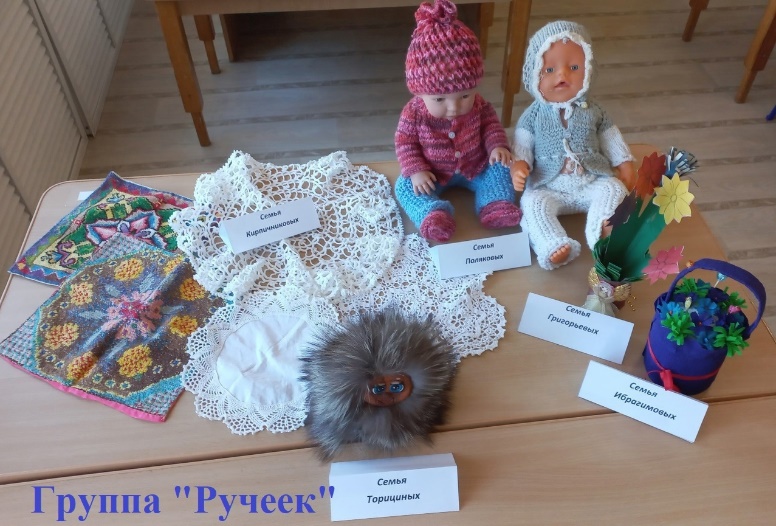 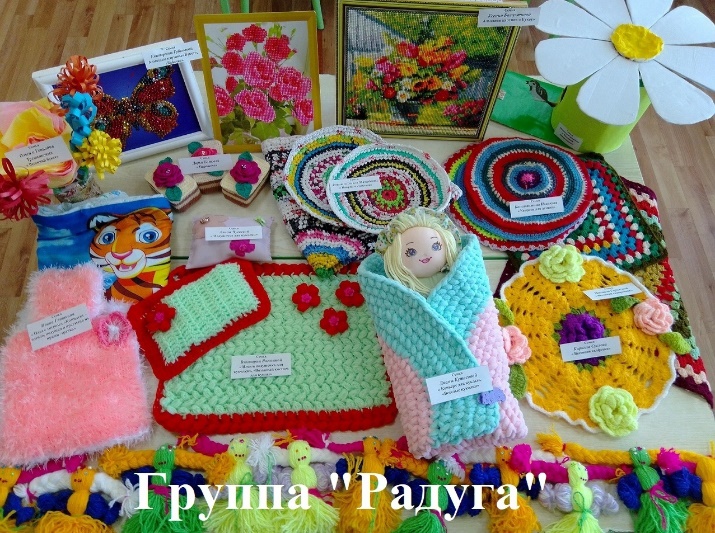 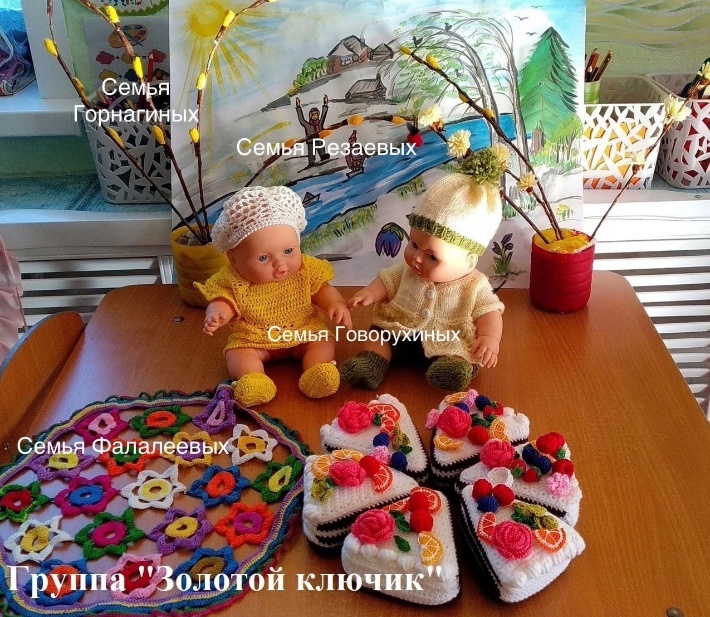 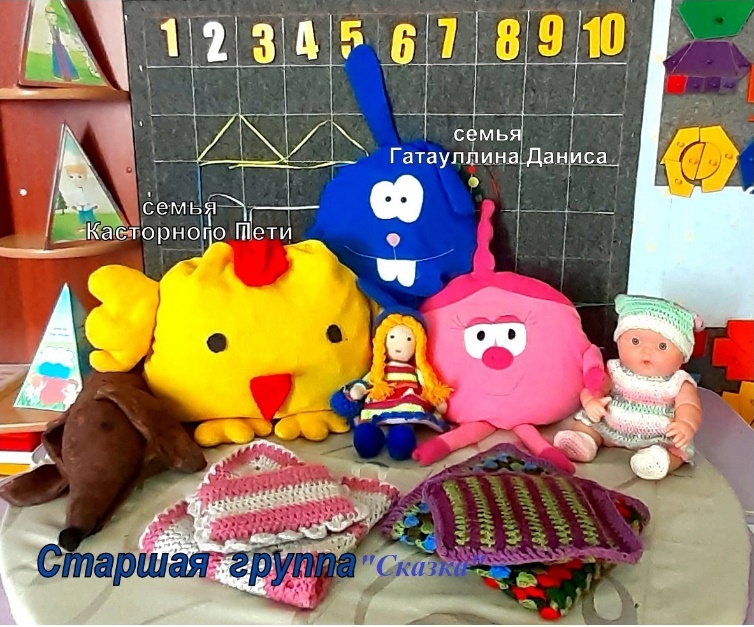 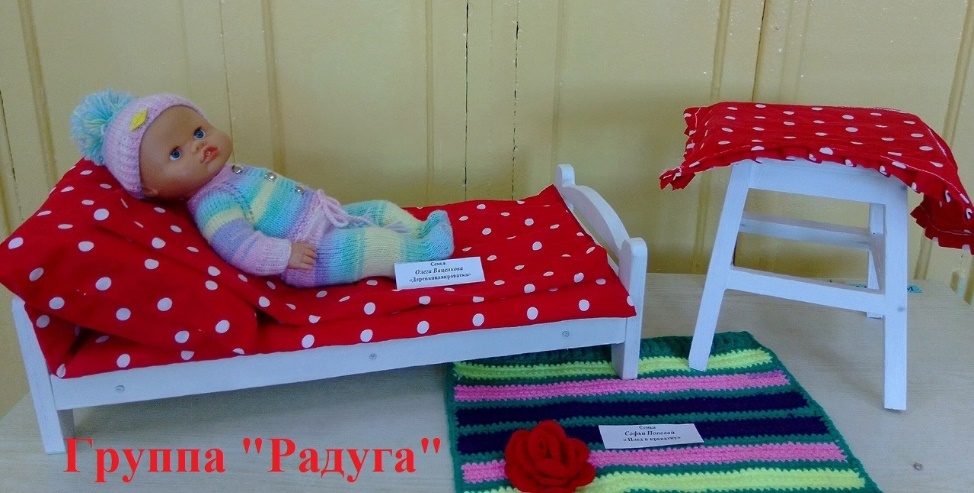 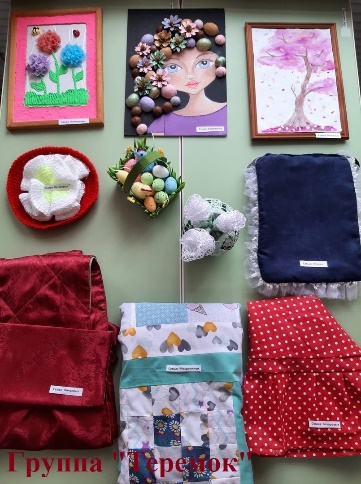 